Person Specification                                 		          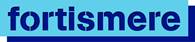 Job Title:		LINC Lead Teaching Assistant (Literacy Lead or Numeracy Lead)Salary:			(Scale 4) ((£25,926 - £27,121) pro rata, 36 Hours, 40 Weeks Contract Type:	Full Time, PermanentReporting To:		Assistant Headteacher LINC (SENDCO) and Deputy SENDCOIt is recognised that candidates may not meet all of the Essential criteria but we are looking for the best fit for our students and school.EDUCATIONKNOWLEDGE & EXPERIENCESKILLS & ABILITIESContinued … / 2PERSONALJune 2023Signed:    …………………………………………………..      Date:    ……………………………………………Evident in ApplicationEvident at Interview1.A good honours degree or equivalent 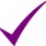 Other professional development in the area of SEND 2.Experience of working with students across a range of Key Stages with evidence of having achieved successful student outcomes3.Knowledge and understanding of how children learn4.A sound grasp of the concept of inclusive practice5.A good knowledge of the SEND Code of Practice 20146.Experience of working closely with parents in successful home-school partnerships that support students’ needs7.Knowledge of issues relating to equal opportunities8.Knowledge and experience of using basic diagnostic tests for identifying specific needs9.Knowledge of current educational issues, research and developments10..Skilled at making and sustaining positive relationships with children11.Able to stimulate children’s interest in learning12.Able to work closely with students who are finding learning difficult, or those who have experienced a feeling of failure13.Able to work closely with other adults, offering them practical advice and strategies that assist them to overcome problems relating to the teaching of students with SEND14.Skilled at developing children’s self-esteem and motivation so that they become resilient, independent learners15.Capable of planning intervention work, assessing the needs and achievements of children and maintaining appropriate records16.Able to work closely with the wider school community in the development of provision for students with SEND17.Able to foster effective relationships with parents, communicate with them and encourage their active participation in their child’s education18.Excellent written and oral communication skills19.Commitment to promoting the ethos and values of the school and getting the best outcomes for all pupils20.Commitment to acting with integrity, honesty, loyalty and fairness to safeguard the assets, financial probity and reputation of the school21.Ability to work under pressure and prioritise effectively22.Commitment to maintaining confidentiality at all times23.Commitment to safeguarding and equality24.Evidence of energy, enthusiasm and resilience.25.A strong sense of loyalty to the school.26.A warm personality and approachability.27.Evidence of effective team work and a caring approach in all interactions.28.An ability to maintain professional integrity even when under pressure.29.A good work ethic and a professional approach.30.Good sense of humour and perspective.31.An interest in developing professionally.